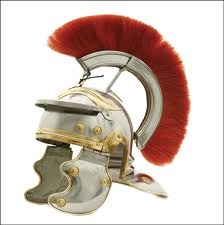 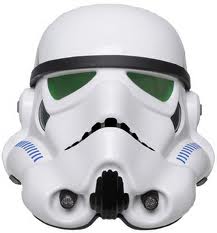 How to form negative Tú commands in Spanish Take infinitive					BailarPut the infinitive in the YO form			BailoFLIP!  If the verb ends in ar – take off o and add ES	BailesIf the verb ends in er/ir – take off o and add AS	Put NO in front and add exclamation points		¡No bailes!	Don´t dance!Don´t mix!					Don´t eat!				Don´t write!Don´t sleep!					Don´t order!				Don´t heat up!Don´t leave!					Don´t do yoga!				Don´t have ice cream!Irregulars:Dar = to give			¡Da!	Give!			¡No des!  		Don´t give!Ser = to be			¡Sé simpático!	Be nice!	¡No seas antipático!      Don´t be mean!Ir = to go			¡Ve!   Go!			¡No vayas!     		Don´t go!Pregunta:   Where do I put those little buggers????Repuesta:  With negative commands ALL pronouns  go   IN FRONT OF THE VERB Example of reflexive pronoun			Don´t get up!			¡No te levantes!Example of direct object pronoun		Don´t eat them!  (manzanas)	  ¡No las comas!Don´t shave!						Don´t take a shower!	Don´t go to bed!					Don´t get dressed!Don´t get mad!					Don´t 	feel sad!Don´t wash it!  (toalla)				Don´t drink them!  (refrescos)				